Identify Parts of a Spider 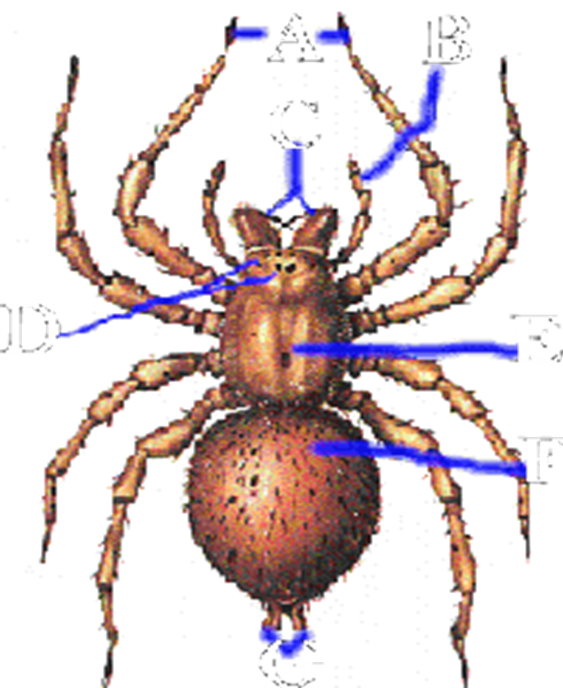 